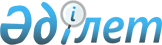 Қазақстан Республикасы Премьер-Министрiнiң 2004 жылғы 17 қыркүйектегi N 274-ө өкiмiне толықтырулар мен өзгерiс енгiзу туралыҚазақстан Республикасы Премьер-Министрінің 2006 жылғы 21 наурыздағы N 65-ө Өкімі

      "Халықаралық транзиттiк дәлiздерде жол бойындағы инфрақұрылымды дамыту жөнiндегi iс-шаралардың 2004-2008 жылдарға арналған жоспарын бекiту туралы" Қазақстан Республикасы Премьер-Министрiнiң 2004 жылғы 17 қыркүйектегi N 274-ө  өкiмiне  мынадай толықтырулар мен өзгерiс енгiзiлсiн:       көрсетiлген өкiммен бекiтiлген Халықаралық транзиттік дәлiздерде жол бойындағы инфрақұрылымды дамыту жөнiндегi iс-шаралардың 2004-2008 жылдарға арналған жоспарында: 

      реттiк нөмiрi 8-жолда: 

      4-баған ", ТЖМ, АБА" деген аббревиатуралармен толықтырылсын;       5-баған мынадай редакцияда жазылсын: 

      "2007 жылғы III тоқсан";       ескертулерде "ҚОҚМ - Қоршаған ортаны қорғау министрлiгi;" деген жолдан кейiн мынадай мазмұндағы жолдармен толықтырылсын: 

      "ТЖМ - Төтенше жағдайлар министрлігі; 

      АБА - Ақпараттандыру және байланыс агенттiгi;".        Премьер-Министр 
					© 2012. Қазақстан Республикасы Әділет министрлігінің «Қазақстан Республикасының Заңнама және құқықтық ақпарат институты» ШЖҚ РМК
				